addendum to
The United States Molecular Marker Working Group: Background for the use of DNA markers in DUSDocument prepared by experts from the Seed Association of the Americas (SAA)Disclaimer:  this document does not represent UPOV policies or guidanceThe Annex to this document contains a copy of a presentation on “The United States Molecular Marker Working Group: Background for the use of DNA markers in DUS”, prepared by experts from the Seed Association of the Americas (SAA), to be made at the seventeenth session of the Working Group on Biochemical and Molecular Techniques and DNA-Profiling in Particular (BMT). [Annex follows]THE UNITED STATES MOLECULAR MARKER WORKING GROUP: BACKGROUND FOR THE USE
OF DNA MARKERS IN DUSPresentation prepared by experts from the Seed Association of the Americas (SAA) [End of Annex and of document]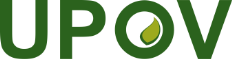 EInternational Union for the Protection of New Varieties of PlantsWorking Group on Biochemical and Molecular Techniques 
and DNA-Profiling in ParticularSeventeenth Session
Montevideo, Uruguay, September 10 to 13, 2018BMT/17/17 Add.Original:  EnglishDate:  September 13, 2018